South-South and Triangular Cooperation for Access to Information and Knowledge, Innovation Support, and Technology Transferorganized by the World Intellectual Property Organization (WIPO)in cooperation withthe National Institute for the Defense of Competition and Protection of Intellectual Property (INDECOPI) of PeruLima, May 5 to 6, 2015 PROGRAMprepared by the International Bureau of WIPOTuesday, May 5, 20158.30 – 9.00	Registration 9.00 – 9.45	Opening Remarks by: 	Mr. Mario Matus, Deputy Director General, Development Sector, World	Intellectual Property Organization (WIPO), Geneva	Mr. Hebert Tassano, President of the Board, National Institute for the Defense	of Competition and Protection of Intellectual Property (INDECOPI), Lima9.45 – 10.15	Session 1: 	Enhancing South-South and Triangular Cooperation for an	Effective Use of the Intellectual Property (IP) System:  Tools, Challenges,	and Opportunities	This session aims to discuss tools available for enhancing South-South and	triangular cooperation in the areas of access to information and knowledge,	innovation support and technology transfer, including the main challenges and	opportunities in this area from a policy perspective. 	Speakers:	Mr. Alejandro Roca Campaña, Senior Director, Access to Information and Knowledge Division, Global Infrastructure Sector, WIPO		Mr. Rogel Nuguid, United Nations system-wide Interagency and Multilateral Coordinator and Focal Point of the Latin America Region on South-South cooperation and Triangular cooperation,  United Nations Office for South-South Cooperation (UNOSSC) 10.15 – 10.30	Coffee Break10.30 – 12.30	Session 2: 	South-South and Triangular Cooperation Partnerships 	for Access to Information and Knowledge 	This session aims to showcase successful South-South and/or triangular	cooperation initiatives, which contribute to enhanced access to information and	knowledge and demonstrate the benefits of regional and/or interregional	cooperation through the accumulation of knowledge and resources.  Panelists	will be invited to present concrete initiatives and reflect on the lessons learned,	main challenges and opportunities for scaling-up.	Moderator: 	Mr. Mauricio Gonzáles, Head, Technical Cooperation and International Affairs, INDECOPI, Lima	Panelists: 	Mrs. Patricia Garcia-Escudero Marquez, Director General, Spanish Patent and Trademark Office, Ministry of Industry, Energy and Tourism, Madrid 		Mr. Mokhtar Warida, Counselor, Egyptian Agency for Partnership for Development, Ministry of Foreign Affairs, Cairo		Mr. Antonio Aldrin Mendoza, Senior Officer, Intellectual Property Rights, Market Integration Directorate (MID), ASEAN Secretariat, Jakarta		Mrs. Silvia Solís, Director, Directorate of Inventions and New Technologies (DIN), INDECOPI, Lima 		Mr. José Luis Salazar López, Director, Dirección de Nuevas Creaciones, Superintendence of Industry and Commerce, Ministry of Industry, Commerce and Tourism, Bogóta 		Mrs. Naima Benharbit El Alami, Head, Marketing and International Relations Service, Moroccan Industrial and Commercial Property Office (OMPIC), Casablanca 		Mr. Nitin Gopaul, Research Coordinator, Mauritius Research Council, Ebene 		Mr. Emmanuel Sackey, Chief Examiner, African Regional Intellectual Property Organization (ARIPO), Harare 12.30 – 14.30 	Lunch Break14.30 – 15.30	Session 3:  	South-South and Triangular Cooperation Partnerships 		for Innovation Support	This session aims to showcase successful South-South and/or triangular	cooperation initiatives that support innovation.  Panelists will be invited to	present concrete partnerships and reflect on the lessons learned, main	challenges and opportunities for scaling-up.	Moderator: 	Mr. Mauricio Osorio, Deputy Director for Innovation Support, Directorate of Inventions and New Technologies (DIN), INDECOPI, Lima 	Panelists: 	Mr. McLean Sibanda, Chief Executive Officer, The Innovation Hub, Pretoria			Mr. Ho Cheng Huat, Executive Vice President, Intellectual Property Management Division, Agency for Science, Technology and Research (A*STAR), Singapore		Mrs. Shirley Coutinho, Executive Coordinator, Agency PUC-Rio Innovation (AGI), Rio de Janeiro		Mr. Harris M. Fulo, Intellectual Property Rights Specialist III, Technology Transfer Division, Documentation, Information and Technology Transfer Bureau (DITTB), Intellectual Property Office of the Philippines (IPOPHIL), Manila15.30 – 15.50	Coffee Break15.50 – 17.00	Session 3 (continued)	Panelists:	Mr. Sergio Rodríguez Soria, Director of Innovation, Ministry of Production, Lima		Mr. Moisés Coss Rangel, Deputy Director, Promotion and Diffusion of Industrial Property, Mexican Institute of Industrial 		Property (IMPI), Member of the Information Technology Committee, Ibero-American Industrial Property Program (IBEPI), Mexico 		Mrs. Naima Benharbit El Alami			Mrs. Denise Gregory, Director of Cooperation for Development, National Institute of Industrial Property (INPI), Rio de Janeiro 		Mr. Mauricio Osorio Wednesday, May 6, 20159.00 – 10.00	Session 4:  	South-South and Triangular Cooperation Partnerships 	for Technology Transfer 	This session aims to showcase successful South-South and/or triangular cooperation initiatives which facilitate technology transfer among developing countries and least developed countries (LDCs), and discuss how such partnerships can be strengthened 	and broadened to help achieve the recommendations of the WIPO Development Agenda, taking into account the discussions held during the WIPO Expert Forum on International Technology Transfer.  Panelists will be invited to present concrete partnerships and reflect on the lessons learned, main challenges and opportunities for scaling-up.	Moderator: 	Mr. Mauricio Osorio 	Panelists: 	Mr. Sifeddine Labed, Director, Formation, Research, Innovation and Technology Transfer, Ministry of Post and Information and Communication Technologies (ICTs), Algiers			Mr. Kingsley Kalusha, Consultant, South-South Global Assets and Technology Exchange (SS-GATE), UNOSSC		Mrs. Elizabeth Ritter, Director, Technology Transfer Office, Pontifical Catholic University of Rio, Grande do Sul, Porto Alegre, Brazil			Mr. McLean Sibanda10.00 – 10.30	Coffee Break 10.30 – 12.00	Session 4 (continued) 	Panelists: 	Mrs. Juana Kuramoto, Director of Prospective and Technological Innovation, National Council for Science, Technology and Innovation (CONCYTEC), Lima 		Mr. Harris M. Fulo		Mr. Ho Cheng Huat 		Mrs. Shirley Coutinho 12.00 – 13.30 	Lunch Break13.30 – 15.30	Session 5: 	Lessons Learned, Challenges and Opportunities	This session will bring together the panelists from sessions 2, 3 and 4 to share	their perspectives on how to further enhance South-South and triangular	cooperation in their countries and/or region based on lessons learned,	challenges and opportunities, and reflect on the way forward in the areas of	access to information and knowledge, innovation support, and technology	transfer.	Access to Information and Knowledge	Moderator: 	Mr. Mokhtar Warida	Panelists: 	Mr. Rogel Nuguid		Mrs. Patricia Garcia-Escudero Marquez 		Mr. Emmanuel Sackey 	Innovation Support	Moderator: 	Mr. Alejandro Roca Campaña	Panelists: 	Mr. McLean Sibanda		Mrs. Denise Gregory 		Mr. Moisés Coss Rangel 		Mr. Mauricio Osorio	Technology Transfer	Moderator: 	Mr. Mario Matus	Panelists:	Mr. Sifeddine Labed		Mrs. Elizabeth Ritter 		Mr. Harris M. Fulo15.30 – 16.00	Closing remarks by: 	Mr. Mario Matus	Mr. Hebert Tassano 								[End of document]EE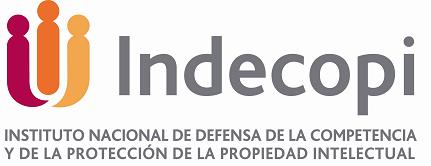 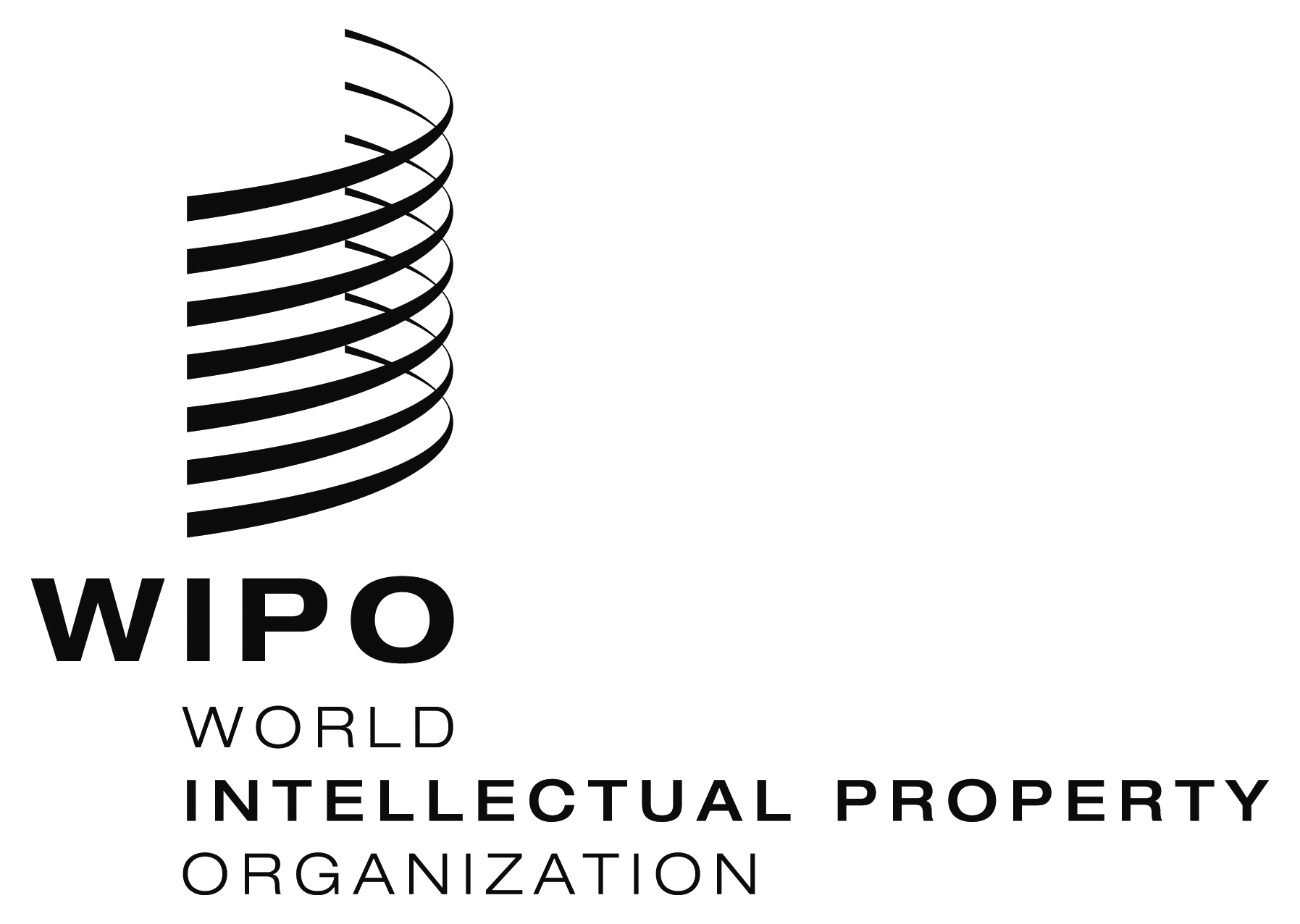 National Institute for the Defense of Competition and Protection of Intellectual PropertyINTERREGIONAL EXPERT meeting INTERREGIONAL EXPERT meeting WIPO/SSC/LIM/15/1 WIPO/SSC/LIM/15/1 ORIGINAL:  ENGLISHORIGINAL:  ENGLISHDATE:  MAY 6, 2015DATE:  MAY 6, 2015